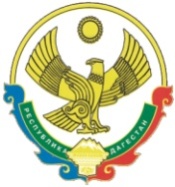 РЕСПУБЛИКА  ДАГЕСТАНСОБРАНИЕ   ДЕПУТАТОВГОРОДСКОГО ОКРУГА «ГОРОД КАСПИЙСК»368300, РД, г. Каспийск, ул. Орджоникидзе, 12, тел. 8 (246) 5-10-67, факс 8 (246) 5-10-67 сайт: kasp.info@yandex.ru.17 ноября 2016 года	РАСПОРЯЖЕНИЕ № 8«О созыве четырнадцатой очередной сессииСобрания депутатов городскогоокруга «город Каспийск»  шестого созыва»I.Созвать четырнадцатую очередную сессию Собрания депутатов городского округа «город Каспийск» шестого созыва 25 ноября 2016 года  в 10-00 часов в актовом зале здания администрации городского округа «город  Каспийск».II.Внести на рассмотрение Сессии следующие вопросы:1.О внесении изменений и дополнений в Устав городского округа «город Каспийск».2.Об утверждении структуры Администрации городского округа «город Каспийск».3.О внесении изменений в Решение Собрания депутатов городского округа «город Каспийск» №24 от 29.12.2015 г. «Об бюджете городского округа «город Каспийск» на 2016 год. 4.О принятии в первом чтении бюджета городского округа «город Каспийск» на 2017 год.5.Об утверждении проекта Программы социально-экономического развития муниципального образования городского округа «город Каспийск» на 2017 год и плановый 2018 и 2019 годы.6.О форме проведения торгов на право заключения договоров на установку и эксплуатацию рекламных конструкций.7.Об утверждении структуры аппарата Собрания депутатов городского округа «город Каспийск».III.Для предварительного рассмотрения Повестки дня сессии созвать Президиум Собрания депутатов городского округа «город  Каспийск» 24 ноября 2016 года в 10-00 часов в актовом зале администрации городского округа «город Каспийск».Председатель Собрания депутатов 		городского округа «город Каспийск»                                            А.Джаватов